Publicado en Madrid el 19/07/2019 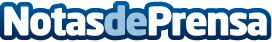 Las visitas al Palacio de Liria comenzarán el 19 de septiembre e incluirán, por primera vez, la BibliotecaLas entradas ya pueden adquirirse a través de Internet y, a partir del 19 de septiembre, en la taquilla que se habilitará al efecto a las puertas del edificioDatos de contacto:Autor914115868Nota de prensa publicada en: https://www.notasdeprensa.es/las-visitas-al-palacio-de-liria-comenzaran-el Categorias: Viaje Artes Visuales Turismo http://www.notasdeprensa.es